アナフィラキシー補助治療用について注射を打つ部位大腿部の前外側に注射してください。緊急時は衣服の上からでも注射可能です。使用前の注意点　　　安全キャップを外すと、予期せぬ時に作動することがあるため、必要となるまで安全キャップを外さないようにしましょう。使用に際しての注意点　　　有効期限に注意して、有効期限が来る前に新しい製品の処方を受けてください。使用後の注意点　　　一度注射すると、再度注射しても薬液は放出されません。同一製剤を再投与することはできません。注射薬の保管　　　15℃～30℃で保管ください。　　　冷所または日光のあたる高温化等に放置しないでください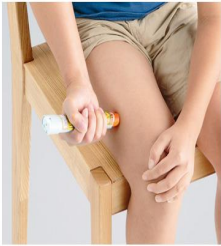 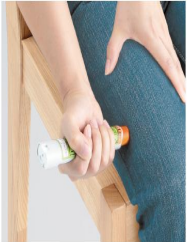 